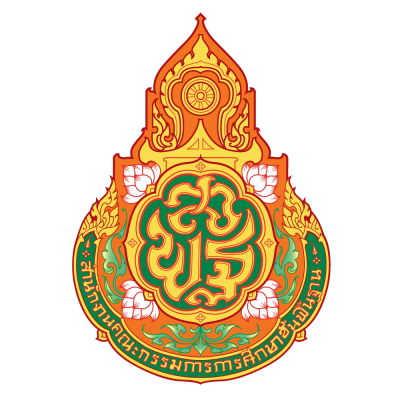 รายงานการปฏิบัติงานและผลการประเมินตนเอง (SELF ASSESSMENT REPORT : SAR)ประจำปีการศึกษา 2566ชื่อนายโสนบาน  ใจดีตำแหน่ง ครูกลุ่มสาระการเรียนรู้……………….โรงเรียนบางกะปิสำนักงานเขตพื้นที่การศึกษามัธยมศึกษากรุงเทพมหานคร เขต 2บันทึกข้อความ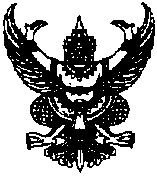 ส่วนราชการ   โรงเรียนบางกะปิ   ที่  พิเศษ2/2567                   		             วันที่   20   มีนาคม  2567เรื่อง รายงานผลการปฏิบัติงานและผลการประเมินตนเองเรียน	ผู้อำนวยการโรงเรียนบางกะปิตามที่โรงเรียนบางกะปิ  ได้มอบหมายให้บุคลากรในโรงเรียนรายงานการปฏิบัติงาน  และผลการประเมินตนเองเป็นรายบุคคล (Self-Assessment Report)  ปีการศึกษา 2566 นั้น ข้าพเจ้า นาย………………….. ตำแหน่ง ครู วิทยฐานะ ........ ขอส่งรายงานการปฏิบัติงาน และผลการประเมินตนเองเป็นรายบุคคล  (Self-Assessment Report)  ตามเอกสารดังแนบจึงเรียนมาเพื่อโปรดพิจารณา						ลงชื่อ								   (นายโสนบาน  ใจดี)				                                       ตำแหน่ง ครูความเห็นรองผู้อำนวยการกลุ่มบริหารงานบุคคลและกิจการนักเรียน	.................................................................................................................................................... ....................................................................................................................................................					ลงชื่อ (นางสาวพิชชาพร  บุญยืน)     รองผู้อำนวยการกลุ่มบริหารงานบุคคลและกิจการนักเรียนความเห็นผู้อำนวยการโรงเรียน.................................................................................................................................................... ........................................................................................................................................................................................................................................................................................................ลงชื่อ  (นายประจักษ์  ประจิมทิศ)						          ผู้อำนวยการโรงเรียนบางกะปิสารบัญตอนที่ 1ข้อมูลเบื้องต้น1.ข้อมูลส่วนตัวชื่อ    โสนบาน	             นามสกุล  ใจดี       ตำแหน่ง  ครูที่อยู่        วัน เดือน ปี ที่บรรจุแต่งตั้ง                	เลขประจำตำแหน่ง  อายุราชการ    ปี    เดือน ประสบการณ์ด้านการสอน     จำนวน    ปี    เดือน1.1 สรุปวันปฏิบัติงานประจำปีการศึกษา 2566      ตารางแสดงจำนวนวันลา ภาคเรียนที่ 1 ปีการศึกษา 2566ตารางแสดงจำนวนวันลา ภาคเรียนที่ 2 ปีการศึกษา 25661.2 ประวัติการศึกษา1.3 เกียรติประวัติ/รางวัล/ผลงานที่ดีเด่นในปีการศึกษา 2566ระดับจังหวัด/เขตพื้นที่การศึกษาตอนที่ 2การพัฒนาตนเองในรอบปีการศึกษา 25662.1 การประชุม อบรม สัมมนาหรือศึกษาดูงาน2.2 สรุปการพัฒนาตนเองด้วยกระบวนการ PLC2.3 การแสวงหาความรู้หรือพัฒนาตนเองโดยวิธีการหรือรูปแบบอื่นๆ.........................................................................................................................................................................................................................................................................................................................................................................................................................................................................................................................................................................................................ตอนที่ 3  ภารกิจที่ได้รับมอบหมาย3.1  ภารกิจด้านการจัดการเรียนรู้	วิชาที่สอน	กิจกรรมพัฒนาผู้เรียน3.2  ภารกิจตามโครงสร้างการบริหารงาน / งานพิเศษ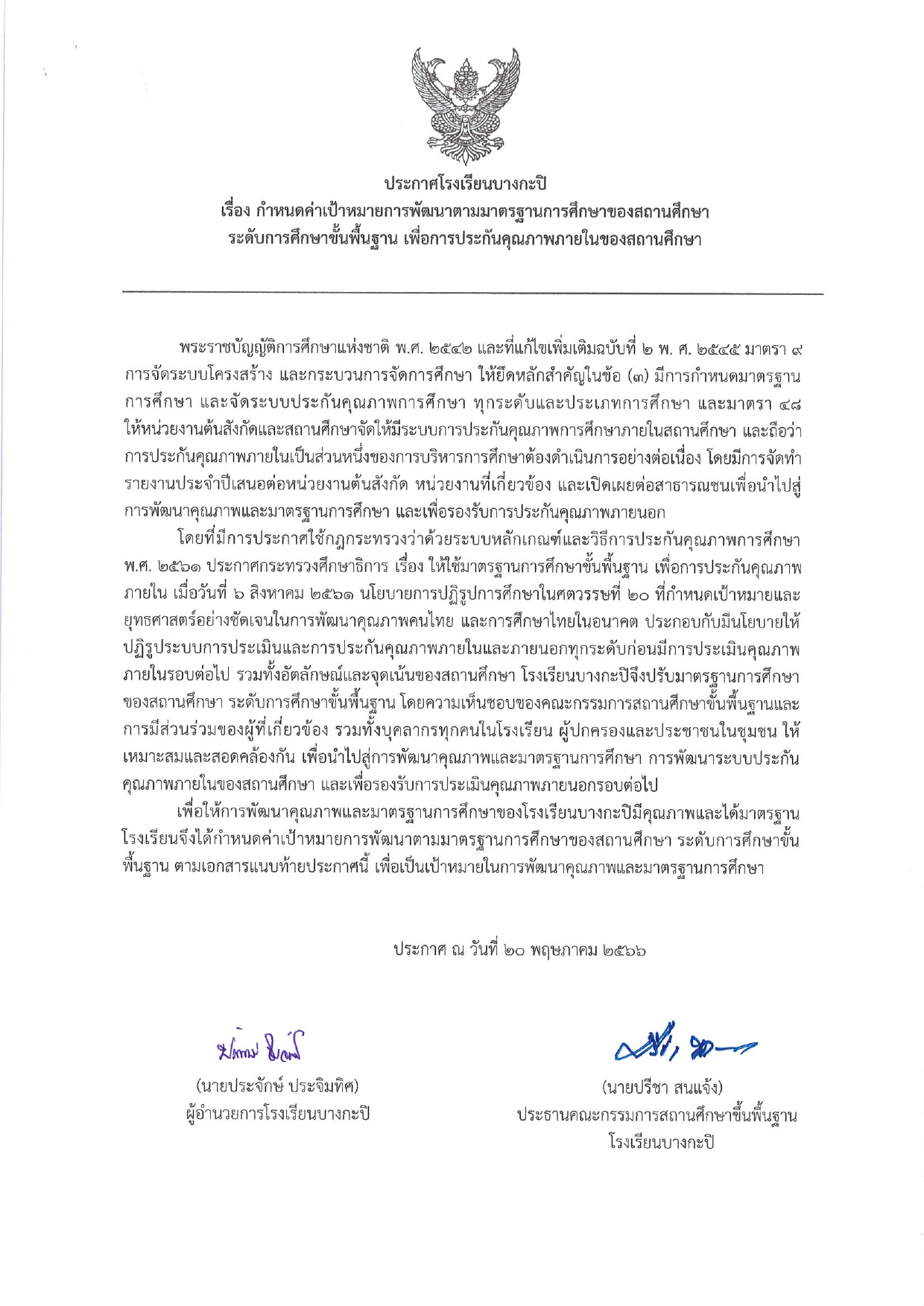 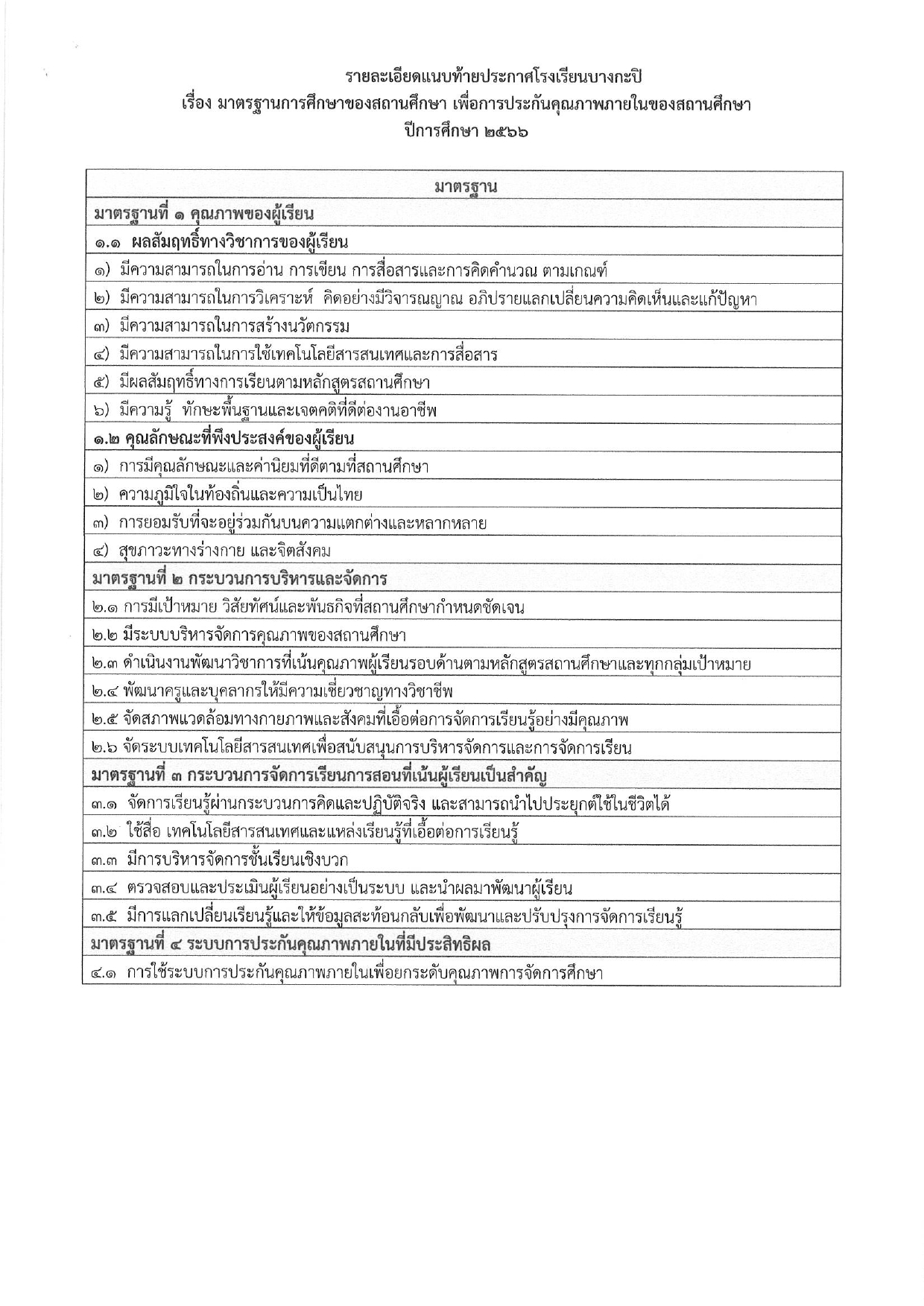 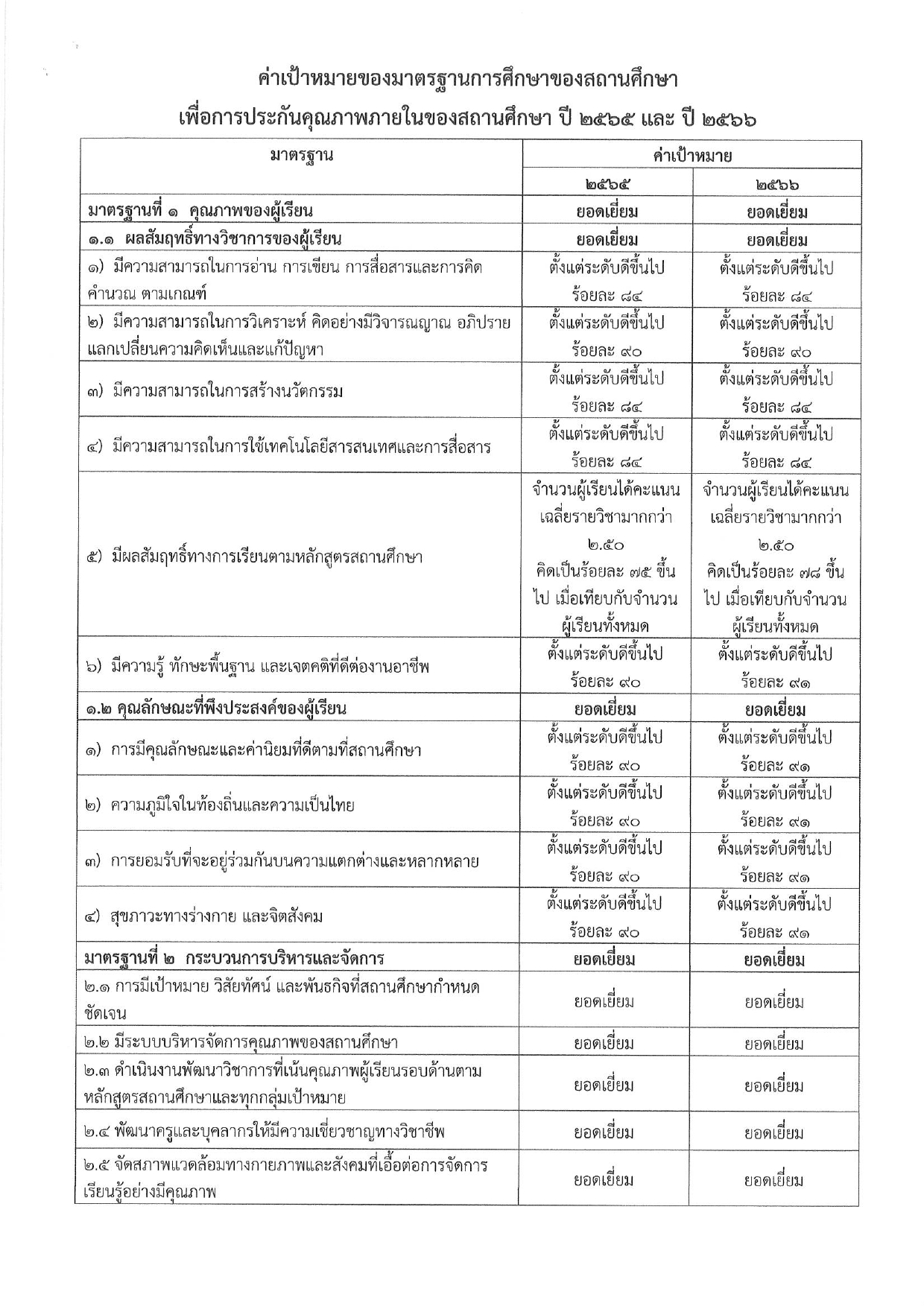 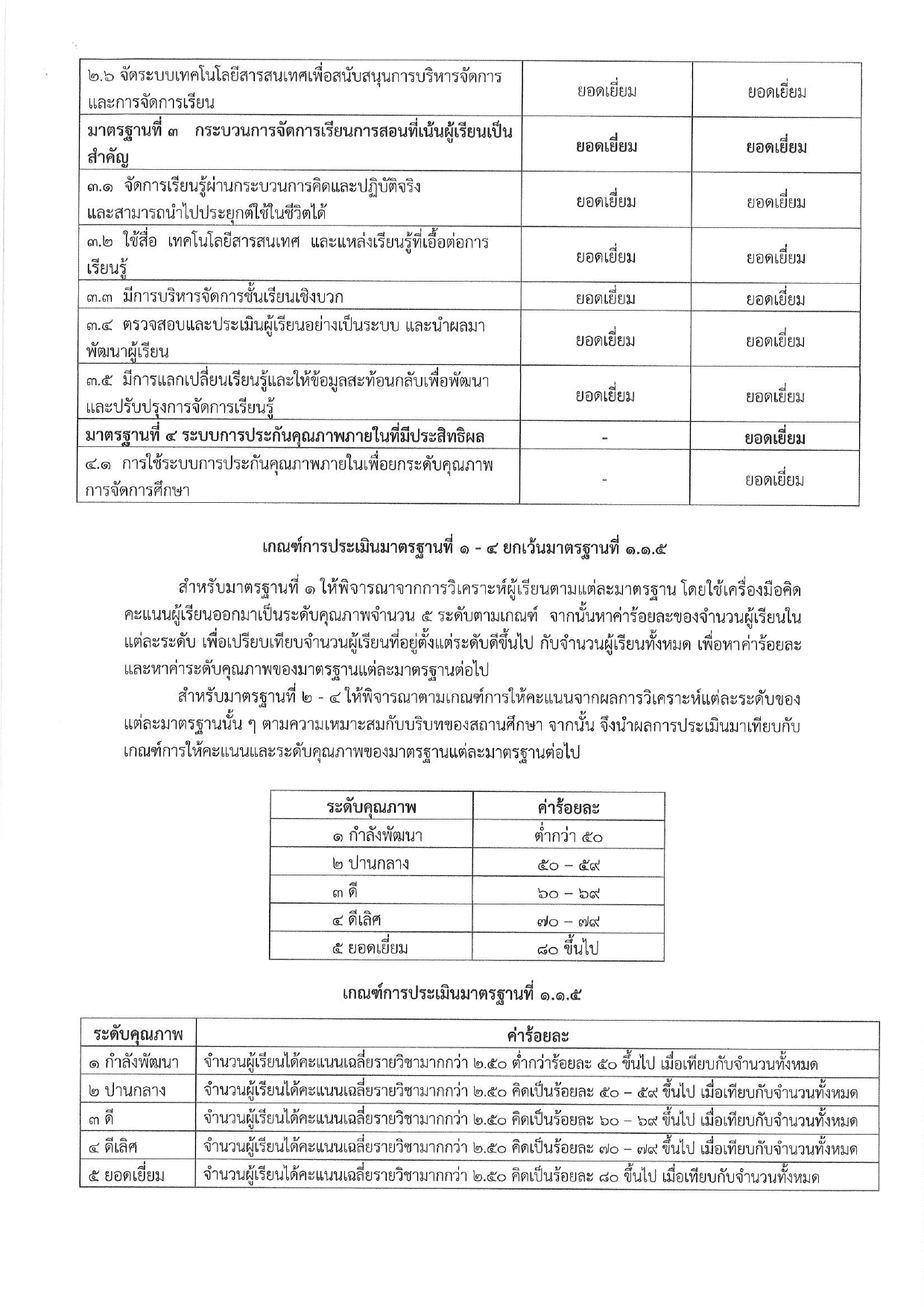 ตอนที่ 4ผลการดำเนินงาน ภาคเรียนที่ 1  ปีการศึกษา 25664.1 ผลการจัดการเรียนรู้ 1)  ระดับผลการเรียนของผู้เรียนในระดับชั้นและกลุ่มสาระวิชาพื้นฐาน ภาคเรียนที่ 1 ปัญหา/อุปสรรค...........................................................................................................................................................................................................................................................................................................................................แนวทางการแก้ไข ปรับปรุง พัฒนาและข้อเสนอแนะ.............................................................................................……………………………………………………………………………………………………………………………………………………………..…2)ระดับผลการเรียนของผู้เรียนในระดับชั้นและกลุ่มสาระการเรียนรู้เพิ่มเติม ภาคเรียนที่ 1ปัญหา/อุปสรรค.............................................................................................................................................................................................................................................................................................................................................แนวทางการแก้ไข ปรับปรุง พัฒนาและข้อเสนอแนะ..............................................................................................………………………………………………………………………………………………………………………………………………………………..4.2 ผลการประเมินกิจกรรมพัฒนาผู้เรียน ( กิจกรรมชุมนุม ) ภาคเรียนที่ 1ปัญหา/อุปสรรค.............................................................................................................................................................................................................................................................................................................................................แนวทางการแก้ไข ปรับปรุง พัฒนาและข้อเสนอแนะ..............................................................................................4.3 ผลการประเมินการอ่านคิด วิเคราะห์และเขียนสื่อความ ภาคเรียนที่ 1ปัญหา/อุปสรรค.............................................................................................................................................................................................................................................................................................................................................แนวทางการแก้ไข ปรับปรุง พัฒนาและข้อเสนอแนะ..............................................................................................………………………………………………………………………………………………………………………………………………………..4.4 ผลการประเมินคุณลักษณะที่พึงประสงค์ ภาคเรียนที่ 1ปัญหา/อุปสรรค.............................................................................................................................................................................................................................................................................................................................................แนวทางการแก้ไข ปรับปรุง พัฒนาและข้อเสนอแนะ..............................................................................................4.5 ผลการประเมินสมรรถนะสำคัญของผู้เรียน ภาคเรียนที่ 1ผลการดำเนินงาน ภาคเรียนที่ 2  ปีการศึกษา 25664.1 ผลการจัดการเรียนรู้ 1)  ระดับผลการเรียนของผู้เรียนในระดับชั้นและกลุ่มสาระวิชาพื้นฐาน ภาคเรียนที่ 2 ปัญหา/อุปสรรค...........................................................................................................................................................................................................................................................................................................................................แนวทางการแก้ไข ปรับปรุง พัฒนาและข้อเสนอแนะ.............................................................................................……………………………………………………………………………………………………………………………………………………………..…2)ระดับผลการเรียนของผู้เรียนในระดับชั้นและกลุ่มสาระการเรียนรู้เพิ่มเติม ภาคเรียนที่ 2 (ถ้ามี)ปัญหา/อุปสรรค.............................................................................................................................................................................................................................................................................................................................................แนวทางการแก้ไข ปรับปรุง พัฒนาและข้อเสนอแนะ..............................................................................................………………………………………………………………………………………………………………………………………………………………..4.2 ผลการประเมินกิจกรรมพัฒนาผู้เรียน ( กิจกรรมชุมนุม ) ภาคเรียนที่ 2ปัญหา/อุปสรรค.............................................................................................................................................................................................................................................................................................................................................แนวทางการแก้ไข ปรับปรุง พัฒนาและข้อเสนอแนะ..............................................................................................4.3 ผลการประเมินการอ่านคิด วิเคราะห์และเขียนสื่อความ ภาคเรียนที่ 2ปัญหา/อุปสรรค.............................................................................................................................................................................................................................................................................................................................................แนวทางการแก้ไข ปรับปรุง พัฒนาและข้อเสนอแนะ..............................................................................................………………………………………………………………………………………………………………………………………………………..4.4 ผลการประเมินคุณลักษณะที่พึงประสงค์ ภาคเรียนที่ 2ปัญหา/อุปสรรค............................................................................................................................................................................................................................................................................................................................................แนวทางการแก้ไข ปรับปรุง พัฒนาและข้อเสนอแนะ..............................................................................................4.5 ผลการประเมินสมรรถนะสำคัญของผู้เรียน ภาคเรียนที่ 24.6 สรุปและเปรียบเทียบผลการดำเนินงานปีการศึกษา 2565 – ปีการศึกษา 2566หมายเหตุ กรณีกำหนดเป้าหมายเชิงคุณภาพ ให้ครูพิจารณาผลการประเมิน ระดับ ดี (3) ขึ้นไปตอนที่ 5ข้อมูลเกี่ยวกับผลการดำเนินงานที่เกี่ยวกับผู้เรียน ปีการศึกษา 25665.1 ความสำเร็จที่เกิดขึ้นกับผู้เรียน/กิจกรรมแข่งขันทักษะทางวิชาการระดับชาติ      ระดับภาค      ระดับจังหวัด/สพม.      ระดับอำเภอ/สหวิทยาเขต(กลุ่มย่อยที่ 3)      ระดับโรงเรียน5.2 กิจกรรมค่าย/ทัศนศึกษา/อื่น ๆ5.3 การใช้แหล่งเรียนรู้ในโรงเรียน5.4 การใช้แหล่งเรียนรู้นอกโรงเรียน5.5 การใช้วิทยากร/ภูมิปัญญาท้องถิ่น/ปราชญ์ชาวบ้าน5.6 การจัดทำวิจัยในชั้นเรียนตอนที่ 6แนวทางการพัฒนาคุณภาพผู้เรียนปีการศึกษา 25666.1 ปัญหา /ความต้องการเร่งด่วนที่ต้องเร่งปรับปรุงพัฒนา1 ..............................................................................................................................2 ..............................................................................................................................3 ..............................................................................................................................6.2 โครงการ/กิจกรรมที่กำหนดเพื่อแก้ปัญหาหรือพัฒนา1 ..............................................................................................................................2 ..............................................................................................................................3 ..............................................................................................................................			ลงชื่อ...........................................ผู้รายงาน		                                 (นายโสนบาน ใจดี)                                                                            ตำแหน่ง ครู  โรงเรียนบางกะปิเพื่อให้สะดวกกับการเก็บรวบรวมผลงานตามเกณฑ์การประเมินวิทยฐานะ วPA ภาคผนวกที่ควรแนบ มีดังนี้คำสั่งการประชุม อบรม สัมมนา ศึกษาดูงานเกียรติบัตรการพัฒนาตนเองคำสั่งการปฏิบัติหน้าที่การสอน/ตารางสอนคำสั่งปฏิบัติหน้าที่ตามโครงสร้างการบริหารงานประจำปีแบบรายงานผลการเรียน  (วช.ต่างๆ)เกียรติบัตรรางวัลที่แสดงถึงผลสำเร็จที่เกิดขึ้นกับผู้เรียน/ตนเองภาพถ่ายฯลฯหน้าสารบัญ	กตอนที่ 1 ข้อมูลเบื้องต้น ข้อมูลส่วนตัว ประวัติการศึกษา เกียรติประวัติ/รางวัลและผลงานที่ดีเด่นในรอบปีการศึกษา 2566ตอนที่ 2  การพัฒนาตนเองในรอบปีการศึกษา 2566การประชุม อบรม สัมมนาหรือศึกษาดูงานสรุปการพัฒนาตนเองด้วยกระบวนการ PLCการแสวงหาความรู้หรือพัฒนาตนเองโดยวิธีการหรือรูปแบบอื่นๆตอนที่ 3  ภารกิจที่ได้รับมอบหมายภารกิจด้านการจัดการเรียนรู้ภารกิจตามโครงสร้างการบริหารงาน/งานพิเศษภารกิจตามมาตรฐานการศึกษา ตอนที่ 4 ผลการดำเนินงานผลการจัดการเรียนรู้                4.2  ผลการประเมินกิจกรรมพัฒนาผู้เรียน (กิจกรรมชุมนุม)                4.3  ผลการประเมินการอ่าน คิดวิเคราะห์และเขียนสื่อความ                4.4 ผลการประเมินคุณลักษณะที่พึงประสงค์                4.5 ผลการประเมินสมรรถนะสำคัญของผู้เรียน                4.6 สรุปและเปรียบเทียบผลการดำเนินงานในปีการศึกษา 2565-2566ตอนที่ 5 ข้อมูลเกี่ยวกับการดำเนินงานที่เกี่ยวกับผู้เรียน5.1 ความสำเร็จที่เกิดขึ้นกับผู้เรียน/กิจกรรมแข่งขันทักษะทางวิชาการ5.2 กิจกรรมค่าย/ทัศนศึกษา/อื่น ๆ5.3 การใช้แหล่งเรียนรู้ในโรงเรียน/นอกโรงเรียน5.4 การใช้วิทยากร/ภูมิปัญญาท้องถิ่น/ปราชญ์ชาวบ้าน5.5 การจัดทำวิจัยในชั้นเรียนตอนที่ 6 แนวทางการพัฒนาคุณภาพผู้เรียนภาคผนวก (ถ้ามี)วัน เดือน ปี ที่ลาจำนวนวันที่ลาจำนวนวันที่ลาจำนวนวันที่ลาจำนวนวันที่ลาวัน เดือน ปี ที่ลาลาป่วยลากิจลาอุปสมบทลาคลอด----รวม----รวมทั้งสิ้นจำนวน - ครั้ง  จำนวน - วันจำนวน - ครั้ง  จำนวน - วันจำนวน - ครั้ง  จำนวน - วันจำนวน - ครั้ง  จำนวน - วันวัน เดือน ปี ที่ลาจำนวนวันที่ลาจำนวนวันที่ลาจำนวนวันที่ลาจำนวนวันที่ลาวัน เดือน ปี ที่ลาลาป่วยลากิจลาอุปสมบทลาคลอด----รวม----รวมทั้งสิ้นจำนวน - ครั้ง  จำนวน - วันจำนวน - ครั้ง  จำนวน - วันจำนวน - ครั้ง  จำนวน - วันจำนวน - ครั้ง  จำนวน - วันระดับวิชาเอก/โทปีที่สำเร็จการศึกษาชื่อสถานศึกษาประถมศึกษา-มัธยมศึกษาตอนต้น-มัธยมศึกษาตอนปลายปริญญาตรี ชื่อรางวัล/ผลงานดีเด่นหน่วยงานที่มอบครั้งที่เรื่องหน่วยงานที่จัดวัน เดือน ปีจำนวนชั่วโมง12345รวม................ครั้ง  จำนวน.............วัน................ชั่วโมง ขยายผลจากการอบรมฯ..............ครั้งรวม................ครั้ง  จำนวน.............วัน................ชั่วโมง ขยายผลจากการอบรมฯ..............ครั้งรวม................ครั้ง  จำนวน.............วัน................ชั่วโมง ขยายผลจากการอบรมฯ..............ครั้งรวม................ครั้ง  จำนวน.............วัน................ชั่วโมง ขยายผลจากการอบรมฯ..............ครั้งรวม................ครั้ง  จำนวน.............วัน................ชั่วโมง ขยายผลจากการอบรมฯ..............ครั้งวัน/เดือน/ปีเรื่องจำนวนชั่วโมงชั้นรายวิชา/รหัสวิชาจำนวนชั่วโมง/สัปดาห์จำนวนนักเรียน(คน)จำนวนนักเรียนพิเศษเรียนร่วม(คน)ภาคเรียนที่ 1 ปีการศึกษา 2566ภาคเรียนที่ 1 ปีการศึกษา 2566ภาคเรียนที่ 1 ปีการศึกษา 2566ภาคเรียนที่ 1 ปีการศึกษา 2566ภาคเรียนที่ 1 ปีการศึกษา 2566รวมรวมภาคเรียนที่ 2 ปีการศึกษา 2566ภาคเรียนที่ 2 ปีการศึกษา 2566ภาคเรียนที่ 2 ปีการศึกษา 2566ภาคเรียนที่ 2 ปีการศึกษา 2566ภาคเรียนที่ 2 ปีการศึกษา 2566รวมรวมชั้นกิจกรรมจำนวนชั่วโมง/สัปดาห์ภาคเรียนที่ 1 ปีการศึกษา 2566ภาคเรียนที่ 1 ปีการศึกษา 2566ภาคเรียนที่ 1 ปีการศึกษา 2566รวมรวมภาคเรียนที่ 2 ปีการศึกษา 2566ภาคเรียนที่ 2 ปีการศึกษา 2566ภาคเรียนที่ 2 ปีการศึกษา 2566รวมรวมลำดับที่ฝ่าย/งานงานที่ได้รับมอบหมายหมายเหตุ                                               รวม..................................................งาน                                               รวม..................................................งาน                                               รวม..................................................งาน                                               รวม..................................................งานรายวิชา/รหัสวิชาจำนวนนักเรียนเข้าสอบ(คน)ระดับผลการเรียน(คน)ระดับผลการเรียน(คน)ระดับผลการเรียน(คน)ระดับผลการเรียน(คน)ระดับผลการเรียน(คน)ระดับผลการเรียน(คน)ระดับผลการเรียน(คน)ระดับผลการเรียน(คน)รายวิชา/รหัสวิชาจำนวนนักเรียนเข้าสอบ(คน)43.532.521.510ร้อยละของนักเรียนที่ได้ระดับดีขึ้นไป(เกรด 3 ขึ้นไป)  ……………ร้อยละของนักเรียนที่ได้ระดับดีขึ้นไป(เกรด 3 ขึ้นไป)  ……………ร้อยละของนักเรียนที่ได้ระดับดีขึ้นไป(เกรด 3 ขึ้นไป)  ……………ร้อยละของนักเรียนที่ได้ระดับดีขึ้นไป(เกรด 3 ขึ้นไป)  ……………ร้อยละของนักเรียนที่ได้ระดับดีขึ้นไป(เกรด 3 ขึ้นไป)  ……………ร้อยละของนักเรียนที่ได้ระดับดีขึ้นไป(เกรด 3 ขึ้นไป)  ……………ร้อยละของนักเรียนที่ได้ระดับดีขึ้นไป(เกรด 3 ขึ้นไป)  ……………ร้อยละของนักเรียนที่ได้ระดับดีขึ้นไป(เกรด 3 ขึ้นไป)  ……………ร้อยละของนักเรียนที่ได้ระดับดีขึ้นไป(เกรด 3 ขึ้นไป)  ……………ร้อยละของนักเรียนที่ได้ระดับดีขึ้นไป(เกรด 3 ขึ้นไป)  …………… รายวิชา/รหัสวิชาจำนวนนักเรียนเข้าสอบ(คน)ระดับผลการเรียน(คน)ระดับผลการเรียน(คน)ระดับผลการเรียน(คน)ระดับผลการเรียน(คน)ระดับผลการเรียน(คน)ระดับผลการเรียน(คน)ระดับผลการเรียน(คน)ระดับผลการเรียน(คน) รายวิชา/รหัสวิชาจำนวนนักเรียนเข้าสอบ(คน)43.532.521.510ร้อยละของนักเรียนที่ได้ระดับดีขึ้นไป(เกรด 3 ขึ้นไป)  ……………ร้อยละของนักเรียนที่ได้ระดับดีขึ้นไป(เกรด 3 ขึ้นไป)  ……………ร้อยละของนักเรียนที่ได้ระดับดีขึ้นไป(เกรด 3 ขึ้นไป)  ……………ร้อยละของนักเรียนที่ได้ระดับดีขึ้นไป(เกรด 3 ขึ้นไป)  ……………ร้อยละของนักเรียนที่ได้ระดับดีขึ้นไป(เกรด 3 ขึ้นไป)  ……………ร้อยละของนักเรียนที่ได้ระดับดีขึ้นไป(เกรด 3 ขึ้นไป)  ……………ร้อยละของนักเรียนที่ได้ระดับดีขึ้นไป(เกรด 3 ขึ้นไป)  ……………ร้อยละของนักเรียนที่ได้ระดับดีขึ้นไป(เกรด 3 ขึ้นไป)  ……………ร้อยละของนักเรียนที่ได้ระดับดีขึ้นไป(เกรด 3 ขึ้นไป)  ……………ร้อยละของนักเรียนที่ได้ระดับดีขึ้นไป(เกรด 3 ขึ้นไป)  ……………กิจกรรมชุมนุมจำนวนนักเรียนผลการประเมินผลการประเมินร้อยละร้อยละกิจกรรมชุมนุมจำนวนนักเรียนผ่านไม่ผ่านผ่านไม่ผ่านร้อยละของนักเรียนที่ผ่านกิจกรรม....................ร้อยละของนักเรียนที่ผ่านกิจกรรม....................ร้อยละของนักเรียนที่ผ่านกิจกรรม....................ร้อยละของนักเรียนที่ผ่านกิจกรรม....................ร้อยละของนักเรียนที่ผ่านกิจกรรม....................ร้อยละของนักเรียนที่ผ่านกิจกรรม....................รายวิชา /รหัสวิชาจำนวนนักเรียนผลการประเมินผลการประเมินผลการประเมินผลการประเมินรายวิชา /รหัสวิชาจำนวนนักเรียน3210ร้อยละของนักเรียนที่ได้ระดับดีขึ้นไป (2 ขึ้นไป)  ……………ร้อยละของนักเรียนที่ได้ระดับดีขึ้นไป (2 ขึ้นไป)  ……………ร้อยละของนักเรียนที่ได้ระดับดีขึ้นไป (2 ขึ้นไป)  ……………ร้อยละของนักเรียนที่ได้ระดับดีขึ้นไป (2 ขึ้นไป)  ……………ร้อยละของนักเรียนที่ได้ระดับดีขึ้นไป (2 ขึ้นไป)  ……………ร้อยละของนักเรียนที่ได้ระดับดีขึ้นไป (2 ขึ้นไป)  ……………รายวิชา /รหัสวิชาจำนวนนักเรียนผลการประเมินผลการประเมินผลการประเมินผลการประเมินรายวิชา /รหัสวิชาจำนวนนักเรียน3210ร้อยละของนักเรียนที่ได้ระดับดีขึ้นไป (2 ขึ้นไป)  ……………ร้อยละของนักเรียนที่ได้ระดับดีขึ้นไป (2 ขึ้นไป)  ……………ร้อยละของนักเรียนที่ได้ระดับดีขึ้นไป (2 ขึ้นไป)  ……………ร้อยละของนักเรียนที่ได้ระดับดีขึ้นไป (2 ขึ้นไป)  ……………ร้อยละของนักเรียนที่ได้ระดับดีขึ้นไป (2 ขึ้นไป)  ……………ร้อยละของนักเรียนที่ได้ระดับดีขึ้นไป (2 ขึ้นไป)  ……………รายวิชา /รหัสวิชาจำนวนนักเรียนผลการประเมินผลการประเมินผลการประเมินผลการประเมินรายวิชา /รหัสวิชาจำนวนนักเรียน3210ร้อยละของนักเรียนที่ได้ระดับดีขึ้นไป (2 ขึ้นไป)  ……………ร้อยละของนักเรียนที่ได้ระดับดีขึ้นไป (2 ขึ้นไป)  ……………ร้อยละของนักเรียนที่ได้ระดับดีขึ้นไป (2 ขึ้นไป)  ……………ร้อยละของนักเรียนที่ได้ระดับดีขึ้นไป (2 ขึ้นไป)  ……………ร้อยละของนักเรียนที่ได้ระดับดีขึ้นไป (2 ขึ้นไป)  ……………ร้อยละของนักเรียนที่ได้ระดับดีขึ้นไป (2 ขึ้นไป)  ……………รายวิชา/รหัสวิชาจำนวนนักเรียนเข้าสอบ(คน)ระดับผลการเรียน(คน)ระดับผลการเรียน(คน)ระดับผลการเรียน(คน)ระดับผลการเรียน(คน)ระดับผลการเรียน(คน)ระดับผลการเรียน(คน)ระดับผลการเรียน(คน)ระดับผลการเรียน(คน)รายวิชา/รหัสวิชาจำนวนนักเรียนเข้าสอบ(คน)43.532.521.510ร้อยละของนักเรียนที่ได้ระดับดีขึ้นไป(เกรด 3 ขึ้นไป)  ……………ร้อยละของนักเรียนที่ได้ระดับดีขึ้นไป(เกรด 3 ขึ้นไป)  ……………ร้อยละของนักเรียนที่ได้ระดับดีขึ้นไป(เกรด 3 ขึ้นไป)  ……………ร้อยละของนักเรียนที่ได้ระดับดีขึ้นไป(เกรด 3 ขึ้นไป)  ……………ร้อยละของนักเรียนที่ได้ระดับดีขึ้นไป(เกรด 3 ขึ้นไป)  ……………ร้อยละของนักเรียนที่ได้ระดับดีขึ้นไป(เกรด 3 ขึ้นไป)  ……………ร้อยละของนักเรียนที่ได้ระดับดีขึ้นไป(เกรด 3 ขึ้นไป)  ……………ร้อยละของนักเรียนที่ได้ระดับดีขึ้นไป(เกรด 3 ขึ้นไป)  ……………ร้อยละของนักเรียนที่ได้ระดับดีขึ้นไป(เกรด 3 ขึ้นไป)  ……………ร้อยละของนักเรียนที่ได้ระดับดีขึ้นไป(เกรด 3 ขึ้นไป)  …………… รายวิชา/รหัสวิชาจำนวนนักเรียนเข้าสอบ(คน)ระดับผลการเรียน(คน)ระดับผลการเรียน(คน)ระดับผลการเรียน(คน)ระดับผลการเรียน(คน)ระดับผลการเรียน(คน)ระดับผลการเรียน(คน)ระดับผลการเรียน(คน)ระดับผลการเรียน(คน) รายวิชา/รหัสวิชาจำนวนนักเรียนเข้าสอบ(คน)43.532.521.510ร้อยละของนักเรียนที่ได้ระดับดีขึ้นไป(เกรด 3 ขึ้นไป)  ……………ร้อยละของนักเรียนที่ได้ระดับดีขึ้นไป(เกรด 3 ขึ้นไป)  ……………ร้อยละของนักเรียนที่ได้ระดับดีขึ้นไป(เกรด 3 ขึ้นไป)  ……………ร้อยละของนักเรียนที่ได้ระดับดีขึ้นไป(เกรด 3 ขึ้นไป)  ……………ร้อยละของนักเรียนที่ได้ระดับดีขึ้นไป(เกรด 3 ขึ้นไป)  ……………ร้อยละของนักเรียนที่ได้ระดับดีขึ้นไป(เกรด 3 ขึ้นไป)  ……………ร้อยละของนักเรียนที่ได้ระดับดีขึ้นไป(เกรด 3 ขึ้นไป)  ……………ร้อยละของนักเรียนที่ได้ระดับดีขึ้นไป(เกรด 3 ขึ้นไป)  ……………ร้อยละของนักเรียนที่ได้ระดับดีขึ้นไป(เกรด 3 ขึ้นไป)  ……………ร้อยละของนักเรียนที่ได้ระดับดีขึ้นไป(เกรด 3 ขึ้นไป)  ……………กิจกรรมชุมนุมจำนวนนักเรียนผลการประเมินผลการประเมินร้อยละร้อยละกิจกรรมชุมนุมจำนวนนักเรียนผ่านไม่ผ่านผ่านไม่ผ่านร้อยละของนักเรียนที่ผ่านกิจกรรม....................ร้อยละของนักเรียนที่ผ่านกิจกรรม....................ร้อยละของนักเรียนที่ผ่านกิจกรรม....................ร้อยละของนักเรียนที่ผ่านกิจกรรม....................ร้อยละของนักเรียนที่ผ่านกิจกรรม....................ร้อยละของนักเรียนที่ผ่านกิจกรรม....................รายวิชา /รหัสวิชาจำนวนนักเรียนผลการประเมินผลการประเมินผลการประเมินผลการประเมินรายวิชา /รหัสวิชาจำนวนนักเรียน3210ร้อยละของนักเรียนที่ได้ระดับดีขึ้นไป (2 ขึ้นไป)  ……………ร้อยละของนักเรียนที่ได้ระดับดีขึ้นไป (2 ขึ้นไป)  ……………ร้อยละของนักเรียนที่ได้ระดับดีขึ้นไป (2 ขึ้นไป)  ……………ร้อยละของนักเรียนที่ได้ระดับดีขึ้นไป (2 ขึ้นไป)  ……………ร้อยละของนักเรียนที่ได้ระดับดีขึ้นไป (2 ขึ้นไป)  ……………ร้อยละของนักเรียนที่ได้ระดับดีขึ้นไป (2 ขึ้นไป)  ……………รายวิชา /รหัสวิชาจำนวนนักเรียนผลการประเมินผลการประเมินผลการประเมินผลการประเมินรายวิชา /รหัสวิชาจำนวนนักเรียน3210ร้อยละของนักเรียนที่ได้ระดับดีขึ้นไป (2 ขึ้นไป)  ……………ร้อยละของนักเรียนที่ได้ระดับดีขึ้นไป (2 ขึ้นไป)  ……………ร้อยละของนักเรียนที่ได้ระดับดีขึ้นไป (2 ขึ้นไป)  ……………ร้อยละของนักเรียนที่ได้ระดับดีขึ้นไป (2 ขึ้นไป)  ……………ร้อยละของนักเรียนที่ได้ระดับดีขึ้นไป (2 ขึ้นไป)  ……………ร้อยละของนักเรียนที่ได้ระดับดีขึ้นไป (2 ขึ้นไป)  ……………รายวิชา /รหัสวิชาจำนวนนักเรียนผลการประเมินผลการประเมินผลการประเมินผลการประเมินรายวิชา /รหัสวิชาจำนวนนักเรียน3210ร้อยละของนักเรียนที่ได้ระดับดีขึ้นไป (2 ขึ้นไป)  ……………ร้อยละของนักเรียนที่ได้ระดับดีขึ้นไป (2 ขึ้นไป)  ……………ร้อยละของนักเรียนที่ได้ระดับดีขึ้นไป (2 ขึ้นไป)  ……………ร้อยละของนักเรียนที่ได้ระดับดีขึ้นไป (2 ขึ้นไป)  ……………ร้อยละของนักเรียนที่ได้ระดับดีขึ้นไป (2 ขึ้นไป)  ……………ร้อยละของนักเรียนที่ได้ระดับดีขึ้นไป (2 ขึ้นไป)  ……………ข้อมูลปีการศึกษา 2565ร้อยละปีการศึกษา 2566ร้อยละผลการเปรียบเทียบผลสัมฤทธิ์ทางการเรียน (เกรด 3 ขึ้นไป)ผลการอ่าน คิดวิเคราะห์ และเขียนสื่อความ (ระดับดีขึ้นไป)ผลการประเมินคุณลักษะอันพึงประสงค์ (ระดับดีขึ้นไป)ผลการประเมินสมรรถนะสำคัญ(ระดับดีขึ้นไป)ที่ชื่อนักเรียนชั้นรางวัล/เกียรติบัตรที่ได้รับหน่วยงานที่มอบที่ชื่อนักเรียนชั้นรางวัล/เกียรติบัตรที่ได้รับหน่วยงานที่มอบที่ชื่อนักเรียนชั้นรางวัล/เกียรติบัตรที่ได้รับหน่วยงานที่มอบที่ชื่อนักเรียนชั้นรางวัล/เกียรติบัตรที่ได้รับหน่วยงานที่มอบที่ชื่อนักเรียนชั้นรางวัล/เกียรติบัตรที่ได้รับหน่วยงานที่มอบชื่อกิจกรรมจำนวน(คน)วัน เดือน ปี สถานที่รวม……………………….ครั้งรวม……………………….ครั้งรวม……………………….ครั้งรวม……………………….ครั้งที่ชื่อแหล่งเรียนรู้กิจกรรม/เรื่องที่สอนจำนวน (คน)จำนวนครั้ง12รวม………………………….แหล่ง จำนวน...............................ครั้งรวม………………………….แหล่ง จำนวน...............................ครั้งรวม………………………….แหล่ง จำนวน...............................ครั้งรวม………………………….แหล่ง จำนวน...............................ครั้งรวม………………………….แหล่ง จำนวน...............................ครั้งที่ชื่อแหล่งเรียนรู้กิจกรรม/เรื่องจำนวน(คน)จำนวนครั้ง12รวม…………………..…………แหล่ง จำนวน…………………………ครั้งรวม…………………..…………แหล่ง จำนวน…………………………ครั้งรวม…………………..…………แหล่ง จำนวน…………………………ครั้งรวม…………………..…………แหล่ง จำนวน…………………………ครั้งรวม…………………..…………แหล่ง จำนวน…………………………ครั้งที่ชื่อวิทยากร/ภูมิปัญญา/ปราชญ์ชาวบ้านกิจกรรม/เรื่องจำนวน(คน)จำนวนครั้ง12รวม.....................................ครั้งรวม.....................................ครั้งรวม.....................................ครั้งรวม.....................................ครั้งรวม.....................................ครั้งที่รายชื่องานวิจัย12รวม....................เรื่องรวม....................เรื่อง